CONVITE Nº 005 / 2019O MUNICIPIO DE MONTE CASTELO, Estado de Santa Catarina, com sede administrativa a Rua Alfredo Becker n.º 385 – Centro, e inscrita no CNPJ sob n.º 83.102.525/0001-65, na condição de CONTRATANTE e PROMOTOR, neste ato representado por seu Prefeito Municipal, Sr. JEAN CARLO MEDEIROS DE SOUZA, e por intermédio da Comissão Permanente de Licitação, designada pela Portaria nº 404/2019, torna público para conhecimento das empresas interessadas, que fará realizar licitação com as seguintes características:MODALIDADE: Convite.TIPO: Menor preço Global.OBJETO : CONTRATAÇÃO DE EMPRESA PARA EXECUÇÃO DE PINTURA DE SINALIZAÇÃO VIÁRIA HORIZONTAL  - RUAS ZONA CENTRAL E DISTRITO DE RESIDENCIA FUCK, conforme o presente EDITAL, em especial ao ANEXO I (TERMO DE REFERÊNCIA) e demais anexos.ENTREGA DOS ENVELOPES: até às 15:00 horas do dia 25/09/2019ABERTURA DOS ENVELOPES DE Nº 1: dia 25/09/2019 às 15:30 horas.Esta licitação obedecerá à Lei Federal nº 8.666, de 21 de junho de 1993, às suas alterações e às seguintes normas:1 - CONDIÇÕES PARA PARTICIPAÇÃO1.1 ­ Poderão participar nesta licitação, empresas convidadas inscritas ou não no cadastro de fornecedores do município de Monte Castelo/SC, bem como aquelas devidamente cadastradas e que manifestarem interesse na participação deste certame, com antecedência de no mínimo 24 (vinte e quatro) horas da data marcada para a entrega dos envelopes.1.2 ­ Não poderá participar do presente Convite a licitante que se enquadrar em uma ou mais das situações a seguir:a) tenha sido declarada inidônea por qualquer Órgão Público Federal, Estadual ou Municipal ou esteja suspensa do direito de participar de licitação;b) esteja sob regime de concordata, falência ou insolvência civil;c) em consórcio.1.2.1 - A observância das vedações deste subitem é de inteira responsabilidade da licitante que, pelo descumprimento, sujeitar-se-á às penalidades cabíveis.1.3 - A licitante deverá entregar dois envelopes numerados, opacos e fechados, contendo, o de nº 1, os DOCUMENTOS PARA HABILITAÇÃO e, o de nº  PROPOSTA DE PREÇOS, ambos identificados com o número deste Convite, a denominação social e o endereço da sede da licitante.1.4 - A entrega dos envelopes referidos no subitem anterior deverá ser feita até às 15:00 horas do dia 25/09/2019, na Secretaria da Comissão Permanente de Licitação no Paço Municipal..1.5 - O descumprimento de quaisquer das exigências previstas nos subitens  1.5 implicará a declaração da empresa como NÃO PARTICIPANTE da licitação.1.6 - A apresentação dos envelopes pela licitante significa pleno conhecimento e integral concordância com as cláusulas e condições desta licitação e total sujeição à legislação pertinente. 1.7  -  Os envelopes deverão ser lacrados e apresentados com os seguintes dizeres:PARA:PREFEITURA MUNICIPAL DE MONTE CASTELO/SCA/C COMISSÃO DE LICITAÇÕESLICITAÇÃO CONVITE N.º 005/2019ENVELOPE N.º ...............................EMPRESA PROPONENTE: .......................................................2 - DOCUMENTOS PARA HABILITAÇÃO(Envelope de nº 1)2.1 - Documento para habilitação deste certame:a) cartão do CNPJ contemplando ramo de atividade pertinente;b) comprovante de regularidade para com a Fazenda Pública: FEDERAL, ESTADUAL  e Municipal do domicílio ou da sede da licitante, por meio de certidão negativa emitida pelo órgão competente;c) comprovante de regularidade para com a Seguridade Social, através da apresentação da certidão negativa de débitos perante o INSS;d) comprovante de regularidade para com o Fundo de Garantia por Tempo de Serviço, através do CRS - Certificado de regularidade de situação perante o  FGTS. e) certidão negativa de débitos trabalhistas CNDT (Lei Federal n.º 12.440/2011), e f) declaração conjunta em:  Cumprimento do disposto no inciso XXXIII do artigo 7º da Constituição Federal e da Lei nº 9.854, de 27 de outubro de 1999 (trabalho do menor), e que não existe fato superveniente ou impeditivo,  conforme modelo constante do ANEXO I deste Edital.2.2 - Os documentos necessários à habilitação, bem como quaisquer outros documentos solicitados neste Edital, deverão ser apresentados sob uma das seguintes formas:a) originais;b) cópias autenticadas em cartório;c) cópias simples, desde que sejam apresentados os originais para autenticação pelo Presidente da Comissão Permanente de Licitação na reunião de abertura dos envelopes de nº 1;d) publicação em órgão de imprensa oficial, respeitadas as regras das alíneas anteriores;e) certidões emitidas através da Internet, ficando sua aceitação condicionada à confirmação de autenticidade mediante consulta ao site respectivo ou ao órgão emissor.2.3 - A documentação deverá guardar compatibilidade em relação ao CNPJ apresentado, não sendo permitida a mesclagem de documentos.2.4 - Todos os documentos exigidos deverão estar dentro do respectivo prazo de validade na data de entrega dos envelopes.2.4.1 - Caso o documento não especifique prazo de validade, considerar-se-á como tal o prazo de 60 (sessenta) dias a contar da data de sua expedição.2.4.2 - Se qualquer documento tiver seu prazo de validade expirado entre a data de entrega dos envelopes e a data de abertura dos envelopes de nº  Comissão Permanente de Licitação promoverá diligência, abrindo prazo de 2 (dois) dias úteis para que a licitante apresente novo documento válido.2.5 - Na apreciação dos documentos para habilitação, poderá a Comissão Permanente de Licitação solicitar o assessoramento técnico de órgãos ou de profissionais especializados.2.6 - Não serão aceitos “protocolos de entrega” ou “solicitações de documentos” em substituição aos documentos requeridos no presente Edital e 2.7 - A falta de quaisquer dos documentos ou o descumprimento de exigência prevista nos subitens anteriores implicará a INABILITAÇÃO da licitante.2.8 - Após a fase de habilitação não cabe desistência da proposta comercial, salvo por motivo justo, decorrente de fato superveniente e aceito pela Comissão.3 - PROPOSTA DE PREÇOS E CONDIÇÕES DE PAGAMENTO(Envelope de nº 2)3.1 - A proposta comercial deverá ser elaborada de forma a atender aos seguintes requisitos:a) ser apresentada em conformidade com o modelo constante do ANEXO II, com indicação da denominação social e do nº do CNPJ da licitante;b) conter oferta firme e precisa para cada item, sem alternativas de preços ou quaisquer outras condições que induzam o julgamento a ter mais de um resultado;c) cotar o preço global em moeda corrente para a íntegra do item único, sendo observado o valor máximo global permitido para esta licitação que é de R$ 41.094,91 (quarenta e um mil, noventa e quatro reais e noventa e um centavos);d) indicar o prazo de validade da proposta;e) estar assinada; f) não conter emendas, rasuras ou entrelinhas.3.2 - O prazo de validade da proposta comercial deverá ser de, no mínimo, 60 (sessenta) dias, a contar da data prevista para a entrega dos envelopes.3.2.1 - Caso haja abertura de prazo para escoimar vícios verificados nas propostas, com fundamento no disposto no art. 48, § 3º, da Lei Federal nº 8666/93, a contagem do prazo de validade das propostas será suspensa entre a data de publicação do ato respectivo e o final do prazo dado, reiniciando-se a partir do dia seguinte a esse último.3.2.2 - Se a adjudicação não ocorrer dentro do prazo, poderá a Comissão Permanente de Licitação solicitar prorrogação geral da validade por, no máximo, igual prazo, condicionada tal prorrogação à aceitação da licitante.3.3 - É vedada qualquer alteração das condições estabelecidas no ANEXO II, bem como a fixação de prazo de validade inferior ao previsto no subitem 3.2.3.3.1 - Ressalvam-se da vedação deste subitem as alterações destinadas a sanar erros materiais evidentes, que não impliquem alteração de conteúdo relativamente ao modelo constante do ANEXO II.3.4 - O preço ofertado deverá considerar todos os encargos e custos diretos ou indiretos incidentes sobre o objeto desta licitação, não sendo aceita vindicação posterior para sua inclusão no preço.3.5 - O pagamento será efetuado mediante apresentação de nota fiscal e de relatórios referentes as etapas concluídas e respectivo laudo de medição, devidamente certificadas pelo titular da unidade ordenadora de despesa .d) O preço NÃO será reajustado sob nenhuma hipótese.3.6 - A inobservância, total ou parcial, de quaisquer das previsões dos subitens anteriores, bem como das contidas nos ANEXOS II, implicará a DESCLASSIFICAÇÃO da licitante.3.7  -  A composição do preço máximo, restou de orçamento aprovado pelo Município de Monte Castelo.4 - REUNIÕES DA COMISSÃO4.1 - Os envelopes referentes a esta licitação serão abertos em reuniões públicas, a se realizarem nas seguintes datas:a) a abertura dos envelopes de nº 1, às 15:30 horas do dia 25/09/2019;b) a abertura dos envelopes de nº 2,  contendo a PROPOSTA DE PREÇOS poderá ser realizada logo após o resultado da habilitação, desde que a Comissão tenha condições imediatas de julgá-la, e que estejam presentes os prepostos das empresas participantes e que os mesmos concordem com o resultado da habilitação, ou esteja contido no envelope n.º 01 (documentação) Termo de Renuncia desta fase, conforme modelo ANEXO III. Caso contrário, após a publicação do resultado da habilitação e decorridos os prazos recursais, a Comissão de Licitação marcará a data para abertura das propostas em data e hora a serem marcadas.4.2 - As reuniões da Comissão serão realizadas na sala de reuniões do paço municipal, podendo ser alterado o local, mediante afixação de aviso na entrada desse plenário.5 -   REPRESENTANTE DA LICITANTE5.1 - A licitante poderá fazer-se representar nas reuniões da Comissão por quem possa por ela assinar, nos termos do ato de sua constituição social, ou por qualquer pessoa devidamente credenciada.5.2 - O credenciamento de que trata o subitem anterior somente poderá ser outorgado por quem possa assinar pela licitante, nos termos do ato de sua constituição social e conforme o modelo descrito no ANEXO IV.5.3 - Somente as pessoas referidas no subitem 5.1 poderão examinar a documentação e manifestar-se no curso das reuniões.6 -   CURSO DAS REUNIÕES6.1 - Aberta a primeira reunião, os membros da Comissão Permanente de Licitação verificarão a data e a hora de protocolo dos envelopes e o atendimento às exigências dos subitens  1.5, após o que os rubricarão.6.2 - A Comissão Permanente de Licitação verificará, em seguida, a condição de representante das licitantes, conforme as exigências do item 5, mediante a análise do respectivo documento.6.3 - Os representantes das licitantes serão convidados a rubricar os envelopes.6.4 - Os membros da Comissão Permanente de Licitação e os representantes das licitantes rubricarão os documentos constantes dos envelopes de nº 1, após o que procederá a Comissão ao julgamento da fase de habilitação.6.5 - O resultado da fase de habilitação será publicado no Mural Oficial do Município, após o que iniciar-se-á o prazo de recurso.6.6 - Vencido o prazo sem interposição de recursos, ou resolvidos os que forem apresentados, procederá a Comissão Permanente de Licitação passará à abertura dos envelopes de n° 2 em reunião previamente marcada ou imediata.6.7 - Na hipótese de todas as licitantes estarem devidamente representadas na 1ª (primeira) reunião, e/ou desde que renunciem expressamente ao direito de recurso, poder-se-á passar imediatamente à abertura da proposta comercial. 6.8 - Poder-se-á aplicar a solução contida no subitem 6.7 à hipótese de apenas uma licitante comparecer ao certame, sem prejuízo da possível repetição do mesmo, a juízo do setor administrativo, nos termos do § 7º do artigo 22 da Lei Federal nº 8.666/93. 6.9 - Aberta a reunião referida no subitem 6.6, o Presidente da Comissão Permanente de Licitação convidará os representantes das licitantes a verificar se os envelopes estão devidamente lacrados e os abrirá, repetindo-se os procedimentos previstos nos subitens 6.4 e 6.5.6.10 - A Comissão Permanente de Licitação elaborará ata circunstanciada das reuniões, à qual será acrescentada qualquer observação, pertinente, solicitada por representante das licitantes.6.11 - As atas serão assinadas pelos membros da Comissão Permanente de Licitação e pelos representantes das licitantes que queiram fazê-lo.7 -   DEVOLUÇÃO DOS ENVELOPESOs envelopes de nos 1 e 2 da empresa declarada como não participante desta licitação, nos termos do subitem 1.6, bem como o envelope de nº 2 da licitante inabilitada, somente serão devolvidos após vencido o prazo de recurso ou denegado este, salvo se o respectivo representante renunciar, por escrito, ao direito de recurso, hipótese em que lhe serão devolvidos de imediato, mediante recibo.8 - RECURSO8.1 - As decisões da Comissão Permanente de Licitação são passíveis de recurso, nos termos da legislação aplicável, no prazo de 2 (dois) dias úteis a contar da intimação respectiva.8.2 - O recurso será dirigido ao Presidente da Comissão, devendo ser protocolizado na Secretaria da Comissão Permanente de Licitação,  no horário de 08:00 às 12:00 e das 13:30 as 17:00 horas nos dias úteis.8.3 - O Presidente da Comissão poderá, decorrido o prazo concedido aos interessados para impugnação ao recurso, reconsiderar a decisão ou fazê-lo subir ao Prefeito Municipal de Monte Castelo/SC, para efetivo julgamento.9 - DILIGÊNCIAA Comissão Permanente de Licitação ou o Prefeito Municipal de Monte Castelo/SC poderão promover qualquer diligência que se fizer necessária para esclarecer ou complementar a instrução do processo, na forma e nos limites prescritos em lei.10 - COMUNICAÇÃOToda comunicação às licitantes, bem como a homologação do certame e adjudicação do objeto, será realizada por meio de publicação no Mural Oficial do Município nos termos da Lei municipal 2.031/2010.11 - JULGAMENTO FINAL11.1 - A Comissão Permanente de Licitação julgará as propostas comerciais conforme o Menor Preço Global, classificando-as por ordem crescente de valor.11.2 - Em caso de empate, a Comissão Permanente de Licitação sorteará o item único entre as licitantes com proposta igual, na mesma reunião de abertura dos envelopes de nº 2 ou em reunião convocada para esse fim.11.3 - A Comissão Permanente de Licitação poderá desclassificar as propostas que cotarem preços inexeqüíveis ou incompatíveis com os praticados no mercado, conforme pesquisa específica.11.4 - No julgamento das propostas, poderá a Comissão Permanente de Licitação solicitar o assessoramento técnico de órgãos ou de profissionais especializados.12 - HOMOLOGAÇÃO E ADJUDICAÇÃOConcluídos os trabalhos da Comissão Permanente de Licitação, será o processo encaminhado ao Prefeito Municipal  que, se o entender conforme os preceitos legais, homologará a decisão daquela e adjudicará o objeto da licitação à licitante cuja proposta for classificada em primeiro lugar, conforme previsto no item 11.13 - REGRAS PARA CONTRATAÇÃO13.1 - Homologada a licitação, a Prefeitura Municipal de Monte Castelo/SC convocará a licitante vencedora para, no prazo de até 03 (três) dias úteis, assinar o Contrato, sob pena de decair o direito à contratação e de lhe ser aplicada as penalidades legais cabíveis, com possibilidade, ainda, da cobrança de multa compensatória de 10% (dez por cento) do preço global da proposta respectiva.13.2 - O instrumento de Contrato será lavrado pela Prefeitura Municipal de Monte Castelo - SC, de acordo com a minuta constante do ANEXO V.13.3 - No caso de descumprimento total ou parcial das condições previstas na proposta ou no Contrato, poderá a Prefeitura Municipal de Monte Castelo aplicar à Contratada as sanções previstas no art. 87 da Lei Federal nº 8.666/93, sem prejuízo da possibilidade de rescisão contratual e de responsabilização civil e penal cabíveis.13.3.1 - O Contrato definirá valor de multa a ser aplicada no caso de inadimplemento, sem prejuízo de aplicação de outras penalidades legalmente admissíveis.13.4 - A Prefeitura Municipal de Monte Castelo/SC reserva-se o direito de não receber o serviço ofertado em desacordo com o previsto neste Edital, podendo cancelar a contratação e aplicar o disposto no art. 24, XI, da Lei Federal nº 8.666/93.14 -  ESCLARECIMENTO DE DÚVIDAS14.1 - As dúvidas relativas à especificação do objeto deste ato convocatório poderão ser dirimidas pelas licitantes, pessoalmente ou pelos telefones 3654 0166, no departamento de Compras no Paço Municipal, no horário de 08:00 as 12:00 e das 13:30 às 17:00 horas 02 (dois) dias úteis até a data prevista para a entrega dos envelopes.14.2 - As demais dúvidas poderão ser esclarecidas junto à Comissão Permanente de Licitação,  pessoalmente ou pelo telefone 3654 0166, no horário de 08:00 as 12:00 e das 13:30 às 17:00 horas dos dias úteis.15 - DOTAÇÃO ORÇAMENTÁRIA E FONTE DE RECURSOS15.1 - Os recursos orçamentários e financeiros para aporte da licitação em epígrafe serão utilizados os seguintes;Orçamentários: SECRETARIA MUNICIPAL DE ADMINISTRAÇÃOOrçamentários : Elemento de despesa 3.3.90.39.99.00.00.00 Cód.Reduzido 09  -  Projeto Atividade 2.00416 – DAS DISPOSIÇÕES FINAISO município de Monte Castelo/SC reserva-se ao direito de anular por ilegalidade de ofício ou por provocações de terceiros, mediante parecer escrito devidamente fundamentado ou de revogar por razões de interesse decorrente de fato superveniente e devidamente comprovado, o presente processo de licitação. Não serão aceitas propostas em desacordo com o Edital e normas vigentes.A empresa vencedora deverá tomar providencias para a execução do objeto deste edital, no prazo determinado pelo Município.Daqueles que forem julgados e inabilitados, o envelope contendo a sua proposta, será devolvido intacto. Nenhuma alteração contratual será efetuada sem autorização da Prefeitura Municipal de Monte Castelo/SC, em se tratando de acréscimo de serviços, deverá ser processado nos ternos do artigo 65 parágrafo 1º da Lei 8.666/93 consolidada. Onde este Edital for omisso, prevalecerão os termos da lei 8.666/93 e alterações posteriores. Nenhuma indenização será devida as empresas proponentes pela elaboração e/ou apresentação de documentos relativos ao presente Edital. Fica eleito o Foro da Comarca da cidade de Papanduva Estado de Santa Catarina, com privilégio sobre qualquer outro, para dirimir todas as questões oriundas deste processo de licitação.Monte Castelo/SC, 16 de Setembro de 2019.____________________________________JEAN CARLO MEDEIROS DE SOUZAPREFEITOVisto e Aprovado: -MARCELO FELIZ ARTILHEIROASSESSOR JURÍDICOOAB/SC CONVITE Nº 005/2019OBJETO : CONTRATAÇÃO DE EMPRESA PARA EXECUÇÃO DE PINTURA DE SINALIZAÇÃO VIÁRIA HORIZONTAL  - RUAS ZONA CENTRAL E DISTRITO DE RESIDENCIA FUCK, conforme o presente EDITAL, em especial ao ANEXO I (TERMO DE REFERÊNCIA) e demais anexos.ANEXO  I TERMO DE REFERÊNCIA 1.   DO OBJETO:O presente Termo de Referência tem por objetivo definir o conjunto de elementos que norteiam o Processo Licitatório para a CONTRATAÇÃO DE EMPRESA PARA EXECUÇÃO DE PINTURA DE SINALIZAÇÃO VIÁRIA HORIZONTAL  - RUAS ZONA CENTRAL E DISTRITO DE RESIDENCIA FUCK, conforme o presente EDITAL, em especial ao ANEXO I (TERMO DE REFERÊNCIA) e demais anexos, sendo:2- OBJETIVOO presente Termo de Referência tem por finalidade fixar as condições mínimas para execução dos serviços de PINTURA DE SINALIZAÇÃO VIÁRIA HORIZONTAL - RUAS DA ZONA CENTRAL E DISTRITO DE RESIDENCIA FUCK, conforme o presente EDITAL, em especial ao ANEXO I (TERMO DE REFERÊNCIA) e demais anexos, definindo as responsabilidades, descrição, atribuições, prazos, cuja duração compreenderá o período de 90 dias consecutivos. 3- ESCOPO DOS TRABALHOS6- FORMAS DE PAGAMENTOO objeto dessa Contratação terá acompanhamento e medições, aceitas pela CONTRATANTE,mediante apresentação de NF/Fatura a Unidade Ordenadora da despesa, que fará o encaminhamento da mesma à Secretaria de Finanças para o devido empenhamento e verificada a entrega da etapa, encaminhará o respectivo Laudo de Medição e a NF/Fatura devidamente certificada pelo titular da Unidade Ordenadora da despesa. Monte Castelo, 16 de Setembro de 2019.Dair Kaczmarek ANEXO IIMODELO PARA APRESENTAÇÃO DA PROPOSTA DE PREÇO(Papel Timbrado da Empresa Licitante)Pela presente apresentamos a este executivo municipal proposta de preço no que segue:DECLARAMOS:1-  Que o prazo de validade da proposta é de 60 (sessenta) dias consecutivos, a contar da entrega;2-  Que conhecemos e aceitamos todas as condições estipuladas no Edital de Convite n.º 005/2019, bem como o grau de dificuldade e ainda que os serviços ofertados obedecem a todas as descrições e condições estabelecidas especialmente contidas no ANEXO II do referido Edital, responsabilizando-se esta licitante, com a apresentação de sua proposta, pela veracidade desta informação.3-  Que todos os impostos, taxas, seguros, encargos sociais e trabalhistas, bem como salários referentes a plena execução do objeto desta licitação estão incluídos nesta proposta;4-  Caso nos seja adjudicado o objeto da presente licitação, nos comprometemos a assinar o Contrato no prazo determinado no documento de convocação, indicando para este fim o Sr. ___________________, ocupante do cargo de ________________, portador do CPF n.º _____________________.Atenciosamente,___________________________Representante legal da Empresa(Nome legível e assinatura)CONVITE Nº 005/2019OBJETO : CONTRATAÇÃO DE EMPRESA PARA EXECUÇÃO DE PINTURA DE SINALIZAÇÃO VIÁRIA HORIZONTAL  - RUAS ZONA CENTRAL E DISTRITO DE RESIDENCIA FUCK, conforme o presente EDITAL, em especial ao ANEXO I (TERMO DE REFERÊNCIA) e demais anexos.ANEXO IIIMODELO DE DECLARAÇÃO COJUNTAA:PREFEITURA MUNICIPAL DE MONTE CASTELO / SCA empresa (nome da empresa), inscrita no CNPJ/MF pelo nº __________________, sediada em _______________ (endereço completo), por intermédio de seu representante legal, Sr. _____________, portador da Carteira de Identidade n.° ______________ e do CPF n° _________________, DECLARA, sob as penas da Lei que:1. 	Não está em inadimplência nem descumpriu qualquer espécie de                                            Contratação com a Administração Pública Federal, Estadual ou Municipal, ou seja, não foi declarada inidônea pelo Poder Público, em qualquer esfera ;2. 	Inexiste, até a presente data, fato superveniente impeditivo de habilitação, e está ciente da obrigatoriedade de declará-los posteriormente caso venham a ocorrer, conforme disposto no § 2º do art. 32 da Lei n° 8.666/93, ressalvadas as condições especiais asseguradas pela Lei Complementar nº 123/2006;3. 	Inexiste em seu quadro de funcionários menores de 18 anos em trabalho noturno, perigoso ou insalubre; menor de 16 anos, salvo na condição de aprendiz, a partir de 14 anos, nos termos do inciso XXXIII, do artigo 7° da Constituição Federal, inciso V, artigo 27 da Lei nº 8666/93.(Local e Data)(Nome e assinatura do representante legal e carimbo de CNPJ da empresa)CONVITE Nº 005/2019ANEXO IVMODELO DE TERMO DE RENUNCIA DA FASE DE HABILITAÇÃOTERMO DE RENUNCIAArt. 43 – Inciso III  - Lei Federal 8.666/931. A empresa abaixo assinada, participante da licitação modalidade OBJETO : CONTRATAÇÃO DE EMPRESA PARA EXECUÇÃO DE PINTURA DE SINALIZAÇÃO VIÁRIA HORIZONTAL  - RUAS ZONA CENTRAL E DISTRITO DE RESIDENCIA FUCK, conforme o presente EDITAL, em especial ao ANEXO I (TERMO DE REFERÊNCIA) e demais anexos., instaurado pelo município de Monte Castelo, Estado de Santa Catarina, por seu representante legal, Sr.(a) _________________________	declara na forma e sob pena da Lei Federal n.º 8.666/93 , obrigando a 	empresa que respectivamente 	representa, que não pretende sob nenhuma hipótese recorrer da decisão da comissão de licitação na fase 	de habilitação deste processo de licitação que julgou a documentação, renunciando assim expressamente 	ao direito de recurso e  o prazo respectivo e concordando em conseqüência com o curso normal do 	procedimento licitatório passando-se a abertura dos envelopes contendo as propostas das empresas 	habilitadas.	___________________, xx  de ___________________ de 2019.	_____________________________________	Nome e assinatura do representante legalCONVITE Nº 005/2019OBJETO : CONTRATAÇÃO DE EMPRESA PARA EXECUÇÃO DE PINTURA DE SINALIZAÇÃO VIÁRIA HORIZONTAL  - RUAS ZONA CENTRAL E DISTRITO DE RESIDENCIA FUCK, conforme o presente EDITAL, em especial ao ANEXO I (TERMO DE REFERÊNCIA) e demais anexos.ANEXO VMODELO DE CARTA DE CREDENCIAMENTOPelo presente instrumento, credenciamos o (a) Sr. (a) _________________________________________________, portador do documento de identidade nº _______________________________, para participar das reuniões relativas ao CONVITE Nº 005/2019, o (a) qual está autorizado (a) a requerer vistas de documentos e propostas, manifestar-se em nome da licitante, desistir e interpor recursos, rubricar documentos e assinar atas, a que tudo daremos por firme e valioso._____________________, _____ de _____________ de 2019.			_________________________________________________                      Nome e assinatura de representante legal da licitanteCONVITE Nº 005/2019ANEXO VIMINUTA DE CONTRATOCONTRATO N.º XXX/2019		OBJETO : CONTRATAÇÃO DE EMPRESA PARA EXECUÇÃO DE PINTURA DE SINALIZAÇÃO VIÁRIA HORIZONTAL  - RUAS ZONA CENTRAL E DISTRITO DE RESIDENCIA FUCK, conforme o presente EDITAL, em especial ao ANEXO I (TERMO DE REFERÊNCIA) e demais anexos.PREAMBULO: DAS PARTES1. CONTRATANTE:O MUNICÍPIO DE MONTE CASTELO/SC, pessoa jurídica de direito público, com inscrição no CNPJ sob n.° 83.102.525/0001-65 e com sede administrativa a Rua Alfredo Becker n.° 385 – Centro – CEP 89.380-000,  por intermédio da Comissão Permanente de Licitação, designada pela Portaria nº 025/2019, torna público, para conhecimento das empresas interessadas, que fará realizar licitação com as seguintes características:2. CONTRATADA:A empresa _________________________, pessoa jurídica de direito privado, com sede administrativa na Rua ___________________________ - Centro na cidade de ___________________, devidamente inscrita no CNPJ sob n.º ______________________, neste ato representada por seu diretor, Sr. __________________, brasileiro, casado, residente e domiciliado na cidade de _____________, portador do CPF n° __________________.3. FUNDAMENTO LEGAL:O presente contrato tem seu fundamento legal no processo licitatório modalidade Convite n.° 005/2019 de XX de XXXX de 2019 homologado em _________________________ , com observância da Lei n.º 8.666/93 consolidada, e ainda, Independentemente de transcrição, integram o presente Contrato o Edital e respectivos anexos, bem como a documentação e a proposta de preços aprovada da CONTRATADA.4. LOCAL E DATA:Lavrado e assinado ao ____________ dia do mês de _______________ do ano dois mil e dezenove, na cidade de Monte Castelo/SC, Comarca de Papanduva, Estado De Santa Catarina.CLAUSULA PRIMEIRA     -     DO OBJETO E DO LOCAL DE ENTREGAA presente contratação têm por objeto a OBJETO : CONTRATAÇÃO DE EMPRESA PARA EXECUÇÃO DE PINTURA DE SINALIZAÇÃO VIÁRIA HORIZONTAL  - RUAS ZONA CENTRAL E DISTRITO DE RESIDENCIA FUCK, conforme o presente EDITAL, em especial ao ANEXO I (TERMO DE REFERÊNCIA) e demais anexos., do Edital de licitação modalidade Convite n.º 005/2019 e na proposta de preços aprovada da Contratada/empresa, independente de transcrição neste instrumento contratual.§Único: O local para realização dos serviços será nas vias públicas e distrito de Residência Fuck.CLAUSULA SEGUNDA   -  DO PREÇO E FORMA DE PAGAMENTOO valor global para plena entrega do objeto constante na cláusula primeira deste instrumento, é de R$ 0,00 (XXXXXXXXX reais XXXXXXX ).O preço ora contratado, não será reajustado sob nenhuma justificativa.O pagamento será efetuado após a realização dos serviços, e, ainda após emissão da nota fiscal certificada com documentação necessária em até 30 dias.CLAUSULA TERCEIRA  -   DO PRAZOO prazo para plena execução do objeto deste contrato é de 90  (noventa) dias consecutivos, contados a partir da data da assinatura deste instrumento e/ou da emissão da ordem de fornecimento.CLAUSULA QUARTA  -   DA DOTAÇÃO ORÇAMENTÁRIA E RECURSOS FINANCEIROSOrçamentários: SECRETARIA MUNICIPAL DE ADMINISTRAÇÃOOrçamentários : Elemento de despesa 3.3.90.39.99.00.00.00 Cód.Reduzido 09  -  Projeto Atividade 2.004CLAUSULA QUINTA    -    DAS OBRIGAÇÕES DAS PARTESI – Da Contratada:Constitui obrigações da empresa contratada:Cumprimento integral do objeto deste contrato;A CONTRATADA, neste ato, assume a responsabilidade civil relativamente a qualquer dano que os materiais por ela fornecidos venham a causar ao patrimônio público, ao pessoal da CONTRATANTE ou a terceiros.A CONTRATADA deverá manter durante a execução deste Contrato, a qualidade dos serviços, sendo obrigada a corrigir, a qualquer tempo, serviços que apresente qualquer tipo de defeito, sem nenhum ônus ao Contratante/Município.Arcar com todas as suas obrigações tributárias sociais e previdenciárias e trabalhistas oriundas desta contratação, nisto incluindo-se também todas as obrigações de terceiros em como salários de seus funcionários e/ou sub-contratados;e)     Fazer comprovar a contratante/prefeitura os recolhimentos sociais incidentes a que título for;f)    Fica estabelecido a obrigação de manter durante a execução do contrato, em compatibilidade com as obrigações assumidas todas as condições de habilitação e qualificação exigidas pela Lei 8.666/93 e suas alterações.II – Do Município:Constituem obrigações do Contratante:Efetuar o pagamento de acordo com o previsto nas cláusulas segunda e terceira deste contrato;Fiscalizar e acompanhar, através de Departamento competente designado a completa execução do objeto deste contrato. CLÁUSULA SEXTA   –   DA EXECUÇÃO E FISCALIZAÇÃO DO CONTRATO A execução do contrato será acompanhada e fiscalizada por representante da Contratante especialmente designados doravante denominado Fiscal do Contrato, que poderá ser assessorado por Comissão especialmente designada e/ou empresa especializada a ser contratada para esse fim.Parágrafo Primeiro – A fiscalização será exercida no interesse da Contratante e não exclui nem reduz a responsabilidade da Contratada, inclusive perante terceiros, por quaisquer irregularidades, e, na sua ocorrência, não implica co-responsabilidade do Poder Público ou de seus agentes e prepostos.Parágrafo Segundo – Quaisquer exigências do Fiscal do Contrato, inerentes ao fiel cumprimento do objeto deste Contrato, deverão ser prontamente atendidas pela Contratada.Parágrafo Terceiro – No prazo estabelecido o Fiscal do Contrato examinará a fase entregue, sua conformidade com o contrato e elaborará relatório em duas vias do qual deverá constar a avaliação acerca da aceitação das etapas entregues, esclarecimentos (quando solicitados), soluções técnicas para problemas que surgirem durante o desenvolvimento dos serviços e demais informações pertinentes à execução do contrato. Em caso de conformidade, o Fiscal do Contrato informará à Contratada a aceitação das etapas e autorizará a emissão dos documentos de cobrança.Parágrafo Quarto - À Contratada caberá sanar as falhas apontadas, submetendo as etapas rejeitadas a nova verificação do Fiscal do Contrato.Parágrafo Quinto - A Contratante se reserva o direito de rejeitar no todo ou em parte os materiais entregues, se os mesmos estiverem em desacordo com os termos deste contrato.CLAUSULA SÉTIMA    -    DAS ALTERAÇÕESQualquer modificação de forma qualitativa ou quantitativa, supressão ou acréscimo do objeto ora contratado, bem como prorrogação de prazo, poderão ser determinadas pelo contratante/município, lavrando-se o respectivo instrumento, nos termos do art. 57 e 65 da Lei Federal n.º 8.666/93 e suas alterações.CLAUSULA OITAVA   -    DA CESSÃO OU TRANSFERÊNCIAO presente contrato não poderá ser objeto de cessão ou transferência no todo ou em parte, somente com prévio e expresso consentimento do Município de Monte Castelo/SC. CLAUSULA NONA    -    DOS CASOS OMISSOSOs casos omissos serão resolvidos com base na Lei Federal n.º 8.666/93 e suas alterações, cujas normas ficam incorporadas integralmente neste instrumento, ainda que delas não se faça menção expressa.CLÁUSULA DÉCIMA     -    DA RESCISÃOO presente contrato poderá ser rescindido, independente de qualquer notificação judicial ou extrajudicial, no caso de inexecução total ou parcial, e pelos demais motivos enumerados no art. 78 da Lei 8666/93, consolidada.CLÁUSULA DÉCIMA PRIMEIRA   -    DAS PENALIDADES E MULTASFicam por este ato incorporadas a este instrumento todas as penalidades previstas nos Artigos 87, 88 e 89 da Lei Federal 8.666/93 consolidada para todos os fins de direito, inclusive pela inexecução ou execução incompleta por parte da Contratada, ficando estabelecida multa de 10% (dez por cento) do valor deste contrato.Além da multa supra mencionada, ao município caberá, também, na forma da Lei n.º 8.666/93 consolidada, interpelar a Contratada, civil ou penalmente.CLAUSULA DÉCIMA SEGUNDA    -   DA SUCESSÃO E FORO DO CONTRATOAs partes aceitam este instrumento tal como está redigido e se obrigam por si e sucessores, fiel e exato cumprimento do que ora ficou ajustado, estabelecendo-se como Foro, com privilégio sobre qualquer outro, para conhecimento e solução de toda e qualquer questão decorrente de sua interpretação ou execução a Comarca de Papanduva, Estado de Santa Catarina.E por estarem assim, justas e contratadas, as partes assinam o presente contrato em 03 (três) vias de igual teor, valor e impressão para um só efeito legal, devidamente conferido pela assessoria jurídica do município de Monte Castelo/SC, juntamente com duas testemunhas, para todos os fins de direito e obrigações resultantes da legislação vigente.Monte Castelo/SC em ___ de _____________ de 2019.__________________________                                                             ____________________________JEAN CARLO MEDEIROS DE SOUZA                                                   Nome:                       Prefeito				                            Cargo:Pelo Contratante / Município                                                                   Pela empresa contratadaTestemunhas:  De Acordo:                                        MARCELO FELIZ ARTILHEIROASSESSOR JURÍDICOOAB/SC 16.493      CONVITE N.º  005/2019                         -                                 PROTOCOLOEMITIDO EM : 16/09/2019OBJETO : CONTRATAÇÃO DE EMPRESA PARA EXECUÇÃO DE PINTURA DE SINALIZAÇÃO VIÁRIA HORIZONTAL  - RUAS ZONA CENTRAL E DISTRITO DE RESIDENCIA FUCK, conforme o presente EDITAL, em especial ao ANEXO I (TERMO DE REFERÊNCIA) e demais anexos.Solicitamos apresentar, a esta Comissão, a documentação para habilitação e proposta em 01 (UMA) via para a execução de serviços constantes no Edital e ANEXOS observando as condições estabelecidas neste CONVITE e seus Anexos, nas Normas Gerais desta PREFEITURA, mediante sujeição mútua à Lei no. 8.666 de 21/06/93 consolidada.FONTE DE RECURSOS FINANCEIROS :  MUNICIPALRECEBIMENTO DOS ENVELOPES :  Dia 25 de Setembro de 2019  às 15:00 horas.ABERTURA DOS ENVELOPES : 25/09/2019 às 15:30 horas.TIPO : Menor Preço global.VALIDADE DA PROPOSTA : 60 (sessenta) dias corridos.                                                                 LOCAL DE ENTREGA DOS ENVELOPES : Prefeitura Municipal de Monte Castelo - SCPROTOCOLO GERAL / SECRETARIA DE ADMINISTRAÇÃORua Alfredo Becker n. 385  -  Centro  -  Monte Castelo _ SCMonte Castelo (SC), 16 de setembro de 2019.Comissão de Licitações_______________________________________________________________________________PROTOCOLO Recebemos, em            /          / 2.019, da Comissão de Licitações da Prefeitura Municipal de Monte Castelo/SC, cópia em CD do Convite n° 005 / 2019, com prazo de entrega para até o dia 25/09/2019, às 15:00 (quinze) horas.Empresa : ____________________________________________________________________Endereço: ______________________________________     Cidade: _____________________CNPJ ________________________________________Representante / Carimbo / Assinatura: _________________________________________________Itemqtdepreço_maxDescriçãouni010141.094,91Pintura de sinalização viária horizontal - Ruas da Zona Central e Distrito de Residencia Fuck. Serv.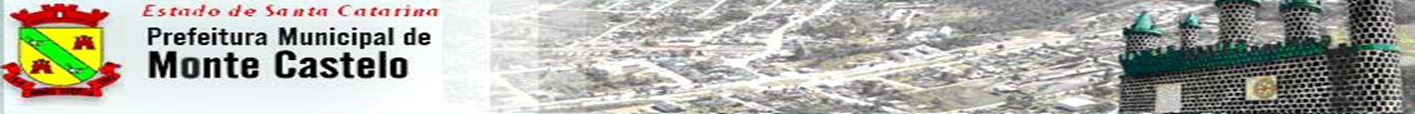 PLANILHA ORÇAMENTÁRIA - BDI 23%PLANILHA ORÇAMENTÁRIA - BDI 23%PLANILHA ORÇAMENTÁRIA - BDI 23%PLANILHA ORÇAMENTÁRIA - BDI 23%PLANILHA ORÇAMENTÁRIA - BDI 23%PLANILHA ORÇAMENTÁRIA - BDI 23%PLANILHA ORÇAMENTÁRIA - BDI 23%COSNTRUÇÃO: PINTURA DE SINALIZAÇÃO VIÁRIA HORIZONTAL - RUAS DA ZONA CENTRAL E DISTRITO DE RESEDÊNCIA FUCKCOSNTRUÇÃO: PINTURA DE SINALIZAÇÃO VIÁRIA HORIZONTAL - RUAS DA ZONA CENTRAL E DISTRITO DE RESEDÊNCIA FUCKCOSNTRUÇÃO: PINTURA DE SINALIZAÇÃO VIÁRIA HORIZONTAL - RUAS DA ZONA CENTRAL E DISTRITO DE RESEDÊNCIA FUCKCOSNTRUÇÃO: PINTURA DE SINALIZAÇÃO VIÁRIA HORIZONTAL - RUAS DA ZONA CENTRAL E DISTRITO DE RESEDÊNCIA FUCKCOSNTRUÇÃO: PINTURA DE SINALIZAÇÃO VIÁRIA HORIZONTAL - RUAS DA ZONA CENTRAL E DISTRITO DE RESEDÊNCIA FUCKCOSNTRUÇÃO: PINTURA DE SINALIZAÇÃO VIÁRIA HORIZONTAL - RUAS DA ZONA CENTRAL E DISTRITO DE RESEDÊNCIA FUCKCOSNTRUÇÃO: PINTURA DE SINALIZAÇÃO VIÁRIA HORIZONTAL - RUAS DA ZONA CENTRAL E DISTRITO DE RESEDÊNCIA FUCKBDI1,231,231,231,231,231,23ÁREA (ESTIMADA): 2561,90m²ÁREA (ESTIMADA): 2561,90m²ÁREA (ESTIMADA): 2561,90m²LOCAL: BAIRRO CENTRO E DISTRITO DE RESIDÊNCIA - MONTE CASTELO/SCLOCAL: BAIRRO CENTRO E DISTRITO DE RESIDÊNCIA - MONTE CASTELO/SCLOCAL: BAIRRO CENTRO E DISTRITO DE RESIDÊNCIA - MONTE CASTELO/SCITEMDESCRIÇÃO DO SERVIÇO - PINTURA DE SINALIZAÇÃO HORIZONTALDESCRIÇÃO DO SERVIÇO - PINTURA DE SINALIZAÇÃO HORIZONTALUNID.QUANT.UNITÁRIO UNITÁRIO TOTALCódigo SINAPI Sem Desoneração (BDI 23%)Código SINAPI Sem Desoneração (BDI 23%)Código SINAPI Sem Desoneração (BDI 23%)Código SINAPI Sem Desoneração (BDI 23%)Código SINAPI Sem Desoneração (BDI 23%)Código SINAPI Sem Desoneração (BDI 23%)ITEMDESCRIÇÃO DO SERVIÇO - PINTURA DE SINALIZAÇÃO HORIZONTALDESCRIÇÃO DO SERVIÇO - PINTURA DE SINALIZAÇÃO HORIZONTALUNID.QUANT.COM BDISEM BDITOTALCódigo SINAPI Sem Desoneração (BDI 23%)Código SINAPI Sem Desoneração (BDI 23%)Código SINAPI Sem Desoneração (BDI 23%)Código SINAPI Sem Desoneração (BDI 23%)Código SINAPI Sem Desoneração (BDI 23%)Código SINAPI Sem Desoneração (BDI 23%)1.0SINALIZAÇÃO DE TRÂNSITO - AVENIDA XV DE NOVEMBROSINALIZAÇÃO DE TRÂNSITO - AVENIDA XV DE NOVEMBRO20.843,341.1SINALIZAÇÃO HORIZONTAL COM TINTA RETRORREFLETIVA A BASE DE RESINA ACRÍLICA COM MICROESFERAS DE VIDRO (AMARELA)SINALIZAÇÃO HORIZONTAL COM TINTA RETRORREFLETIVA A BASE DE RESINA ACRÍLICA COM MICROESFERAS DE VIDRO (AMARELA)m²56,8216,0413,04911,397294772947729477294772947729471.2SINALIZAÇÃO HORIZONTAL COM TINTA RETRORREFLETIVA A BASE DE RESINA ACRÍLICA COM MICROESFERAS DE VIDRO (BRANCA)SINALIZAÇÃO HORIZONTAL COM TINTA RETRORREFLETIVA A BASE DE RESINA ACRÍLICA COM MICROESFERAS DE VIDRO (BRANCA)m²1.219,1516,0413,0419.555,177294772947729477294772947729471.3SI'SINALIZAÇÃO HORIZONTAL COM TINTA RETRORREFLETIVA A BASE DE RESINA ACRÍLICA COM MICROESFERAS DE VIDRO (SIMBOLOS)SI'SINALIZAÇÃO HORIZONTAL COM TINTA RETRORREFLETIVA A BASE DE RESINA ACRÍLICA COM MICROESFERAS DE VIDRO (SIMBOLOS)m²23,4916,0413,04376,787294772947729477294772947729472.0SINALIZAÇÃO DE TRÂNSITO - RUA ALFREDO BECKERSINALIZAÇÃO DE TRÂNSITO - RUA ALFREDO BECKER1.078,532.1SINALIZAÇÃO HORIZONTAL COM TINTA RETRORREFLETIVA A BASE DE RESINA ACRÍLICA COM MICROESFERAS DE VIDRO (AMARELA)SINALIZAÇÃO HORIZONTAL COM TINTA RETRORREFLETIVA A BASE DE RESINA ACRÍLICA COM MICROESFERAS DE VIDRO (AMARELA)m²26,5316,0413,04425,547294772947729477294772947729472.2SINALIZAÇÃO HORIZONTAL COM TINTA RETRORREFLETIVA A BASE DE RESINA ACRÍLICA COM MICROESFERAS DE VIDRO (BRANCA)SINALIZAÇÃO HORIZONTAL COM TINTA RETRORREFLETIVA A BASE DE RESINA ACRÍLICA COM MICROESFERAS DE VIDRO (BRANCA)m²40,7116,0413,04652,997294772947729477294772947729473.0SINALIZAÇÃO DE TRÂNSITO - RUA CAMPOS SALESSINALIZAÇÃO DE TRÂNSITO - RUA CAMPOS SALES881,563.1SINALIZAÇÃO HORIZONTAL COM TINTA RETRORREFLETIVA A BASE DE RESINA ACRÍLICA COM MICROESFERAS DE VIDRO (AMARELA)SINALIZAÇÃO HORIZONTAL COM TINTA RETRORREFLETIVA A BASE DE RESINA ACRÍLICA COM MICROESFERAS DE VIDRO (AMARELA)m²26,4816,0413,04424,747294772947729477294772947729473.2SINALIZAÇÃO HORIZONTAL COM TINTA RETRORREFLETIVA A BASE DE RESINA ACRÍLICA COM MICROESFERAS DE VIDRO (BRANCA)SINALIZAÇÃO HORIZONTAL COM TINTA RETRORREFLETIVA A BASE DE RESINA ACRÍLICA COM MICROESFERAS DE VIDRO (BRANCA)m²28,4816,0413,04456,827294772947729477294772947729474.0SINALIZAÇÃO DE TRÂNSITO - RUA HELIO DOS ANJOS ORTIZSINALIZAÇÃO DE TRÂNSITO - RUA HELIO DOS ANJOS ORTIZ116,774.1SINALIZACAO HORIZONTAL COM TINTA RETRORREFLETIVA A BASE DE RESINA ACRILICA COM MICROESFERAS DE VIDRO (AMARELA)SINALIZACAO HORIZONTAL COM TINTA RETRORREFLETIVA A BASE DE RESINA ACRILICA COM MICROESFERAS DE VIDRO (AMARELA)m²6,0216,0413,0496,567294772947729477294772947729474.2SINALIZACAO HORIZONTAL COM TINTA RETRORREFLETIVA A BASE DE RESINA ACRILICA COM MICROESFERAS DE VIDRO (BRANCA)SINALIZACAO HORIZONTAL COM TINTA RETRORREFLETIVA A BASE DE RESINA ACRILICA COM MICROESFERAS DE VIDRO (BRANCA)m²1,2616,0413,0420,217294772947729477294772947729475.0SINALIZAÇÃO DE TRÂNSITO - RUA VALDEMIRO BORGES KARLSONSINALIZAÇÃO DE TRÂNSITO - RUA VALDEMIRO BORGES KARLSON128,325.1SINALIZAÇÃO HORIZONTAL COM TINTA RETRORREFLETIVA A BASE DE RESINA ACRÍLICA COM MICROESFERAS DE VIDRO (AMARELA)SINALIZAÇÃO HORIZONTAL COM TINTA RETRORREFLETIVA A BASE DE RESINA ACRÍLICA COM MICROESFERAS DE VIDRO (AMARELA)m²6,3516,0413,04101,857294772947729477294772947729475.2SINALIZAÇÃO HORIZONTAL COM TINTA RETRORREFLETIVA A BASE DE RESINA ACRÍLICA COM MICROESFERAS DE VIDRO (BRANCA)SINALIZAÇÃO HORIZONTAL COM TINTA RETRORREFLETIVA A BASE DE RESINA ACRÍLICA COM MICROESFERAS DE VIDRO (BRANCA)m²1,6516,0413,0426,477294772947729477294772947729476.0SINALIZAÇÃO DE TRÂNSITO - VAGAS DE ESTACIONAMENTO, PREFEITURA, PRAÇA EXPEDICIONÁRIOSINALIZAÇÃO DE TRÂNSITO - VAGAS DE ESTACIONAMENTO, PREFEITURA, PRAÇA EXPEDICIONÁRIO16.040,006.1SINALIZAÇÃO HORIZONTAL COM TINTA RETRORREFLETIVA A BASE DE RESINA ACRÍLICA COM MICROESFERAS DE VIDRO (AMARELA)SINALIZAÇÃO HORIZONTAL COM TINTA RETRORREFLETIVA A BASE DE RESINA ACRÍLICA COM MICROESFERAS DE VIDRO (AMARELA)m²150,0016,0413,042.406,007294772947729477294772947729476.2SINALIZAÇÃO HORIZONTAL COM TINTA RETRORREFLETIVA A BASE DE RESINA ACRÍLICA COM MICROESFERAS DE VIDRO (BRANCA)SINALIZAÇÃO HORIZONTAL COM TINTA RETRORREFLETIVA A BASE DE RESINA ACRÍLICA COM MICROESFERAS DE VIDRO (BRANCA)m²700,0016,0413,0411.228,007294772947729477294772947729476.3SI'SINALIZAÇÃO HORIZONTAL COM TINTA RETRORREFLETIVA A BASE DE RESINA ACRÍLICA COM MICROESFERAS DE VIDRO (SIMBOLOS)SI'SINALIZAÇÃO HORIZONTAL COM TINTA RETRORREFLETIVA A BASE DE RESINA ACRÍLICA COM MICROESFERAS DE VIDRO (SIMBOLOS)m²150,0016,0413,042.406,007294772947729477294772947729477.0SINALIZAÇÃO DE TRÂNSITO - RUA PROFª DARLENE Mª RATOCHINSKISINALIZAÇÃO DE TRÂNSITO - RUA PROFª DARLENE Mª RATOCHINSKI542,647.1SINALIZACAO HORIZONTAL COM TINTA RETRORREFLETIVA A BASE DE RESINA ACRILICA COM MICROESFERAS DE VIDRO (AMARELA)SINALIZACAO HORIZONTAL COM TINTA RETRORREFLETIVA A BASE DE RESINA ACRILICA COM MICROESFERAS DE VIDRO (AMARELA)m²8,9516,0413,04143,567294772947729477294772947729477.2SINALIZACAO HORIZONTAL COM TINTA RETRORREFLETIVA A BASE DE RESINA ACRILICA COM MICROESFERAS DE VIDRO (BRANCA)SINALIZACAO HORIZONTAL COM TINTA RETRORREFLETIVA A BASE DE RESINA ACRILICA COM MICROESFERAS DE VIDRO (BRANCA)m²24,8816,0413,04399,087294772947729477294772947729478.0SINALIZAÇÃO DE TRÂNSITO - RUA EXP.TEODORO KRAIESKISINALIZAÇÃO DE TRÂNSITO - RUA EXP.TEODORO KRAIESKI610,978.1SINALIZACAO HORIZONTAL COM TINTA RETRORREFLETIVA A BASE DE RESINA ACRILICA COM MICROESFERAS DE VIDRO (AMARELA)SINALIZACAO HORIZONTAL COM TINTA RETRORREFLETIVA A BASE DE RESINA ACRILICA COM MICROESFERAS DE VIDRO (AMARELA)m²13,2116,0413,04211,897294772947729477294772947729478.2SINALIZACAO HORIZONTAL COM TINTA RETRORREFLETIVA A BASE DE RESINA ACRILICA COM MICROESFERAS DE VIDRO (BRANCA)SINALIZACAO HORIZONTAL COM TINTA RETRORREFLETIVA A BASE DE RESINA ACRILICA COM MICROESFERAS DE VIDRO (BRANCA)m²24,8816,0413,04399,087294772947729477294772947729479.0SINALIZAÇÃO DE TRÂNSITO - RUA 13 DE MAIOSINALIZAÇÃO DE TRÂNSITO - RUA 13 DE MAIO257,939.1SINALIZAÇÃO HORIZONTAL COM TINTA RETRORREFLETIVA A BASE DE RESINA ACRÍLICA COM MICROESFERAS DE VIDRO (AMARELA)SINALIZAÇÃO HORIZONTAL COM TINTA RETRORREFLETIVA A BASE DE RESINA ACRÍLICA COM MICROESFERAS DE VIDRO (AMARELA)m²3,9016,0413,0462,567294772947729477294772947729479.2SINALIZAÇÃO HORIZONTAL COM TINTA RETRORREFLETIVA A BASE DE RESINA ACRÍLICA COM MICROESFERAS DE VIDRO (BRANCA)SINALIZAÇÃO HORIZONTAL COM TINTA RETRORREFLETIVA A BASE DE RESINA ACRÍLICA COM MICROESFERAS DE VIDRO (BRANCA)m²12,1816,0413,04195,3772947729477294772947729477294710.0SINALIZAÇÃO DE TRÂNSITO - RUA 12 DE OUTUBRO SINALIZAÇÃO DE TRÂNSITO - RUA 12 DE OUTUBRO 592,8410.1SINALIZAÇÃO HORIZONTAL COM TINTA RETRORREFLETIVA A BASE DE RESINA ACRÍLICA COM MICROESFERAS DE VIDRO (AMARELA)SINALIZAÇÃO HORIZONTAL COM TINTA RETRORREFLETIVA A BASE DE RESINA ACRÍLICA COM MICROESFERAS DE VIDRO (AMARELA)m²12,0816,0413,04193,7672947729477294772947729477294710.2SINALIZAÇÃO HORIZONTAL COM TINTA RETRORREFLETIVA A BASE DE RESINA ACRÍLICA COM MICROESFERAS DE VIDRO (BRANCA)SINALIZAÇÃO HORIZONTAL COM TINTA RETRORREFLETIVA A BASE DE RESINA ACRÍLICA COM MICROESFERAS DE VIDRO (BRANCA)m²24,8816,0413,04399,0872947729477294772947729477294711.0TOTALTOTAL41.092,90Obs:Tabela de Referência SINAPI / Julho 2019 - Não DesoneradaTabela de Referência SINAPI / Julho 2019 - Não DesoneradaAssinatura:Assinatura:Assinatura:____________________________DAIR KACZMAREKEngenheiro CivilMonte Castelo, 04 de agosto de 2019CREA/SC 122404-8Engenheiro Civil - Responsável TécnicoCREA/SC 122404-8FornecedorEndereçoCEPCNPJMunicípioMunicípioUFFone / FaxE-mailE-mailLicitaçãoConvite N.º 005 / 2019.Convite N.º 005 / 2019.Convite N.º 005 / 2019.Convite N.º 005 / 2019.Convite N.º 005 / 2019.Convite N.º 005 / 2019.Convite N.º 005 / 2019.Convite N.º 005 / 2019.Local e DataItemqtdepreço_maxDescriçãouni01010,00PINTURA DE SINALIZAÇÃO VIÁRIA HORIZONTAL  Serv.JOÃO RAFAEL FIANCOCPF 575.515.969-68SECRETARIO DE ADMINISTRAÇÃO E FINANÇASEnder. Rua João da Cruz Kreiling, 1260 – CentroMAFRA-SC – CEP 89.300-000SUSAN PAULISTACPF 041.536.839-14ASSESSORA ESPECIAL DE GABINETEEnd: Rua Alipio Correia de Lima, 93 – CohabMONTE CASTELO-SC – CEP 89.380-000